Перечень муниципального имущества Краснополянского сельского поселения, предназначенного для передачи в пользование субъектам малого и среднего предпринимательства и самозанятым гражданам*Детальное описание объекта с указанием его основных характеристик и параметров, таких как количество комнат, этажность, состояние, пригодность к эксплуатации и т.д.**Фото общего вида объекта имущества, со всех сторон – не менее двух разных ракурсов. (Фотографии имущества должны быть сделаны в светлое время суток, максимально приближены к дате размещения и позволять дать объективное представление об объекте и о его частях).№Наименование имуществаАдресПлощадьКадастровый номерХарактеристика*Фото**1Нежилое помещениеРостовская область Песчанокопский район с. Красная Поляна ул. Кирова,7а174 кв.м.61:30:0050101:4355Нежилое помещение, назначение — нежилое.Одна комната,   первый этаж, 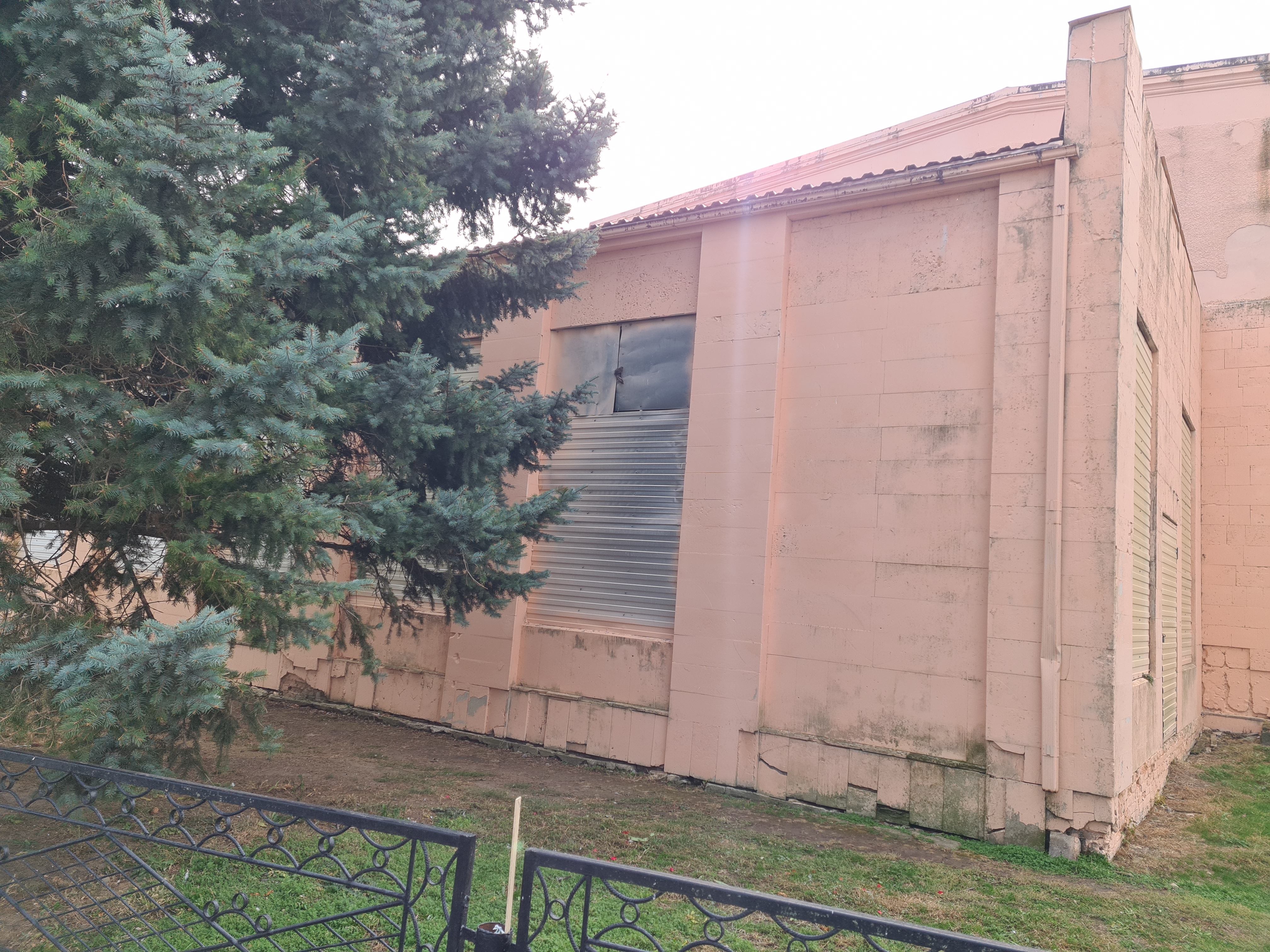 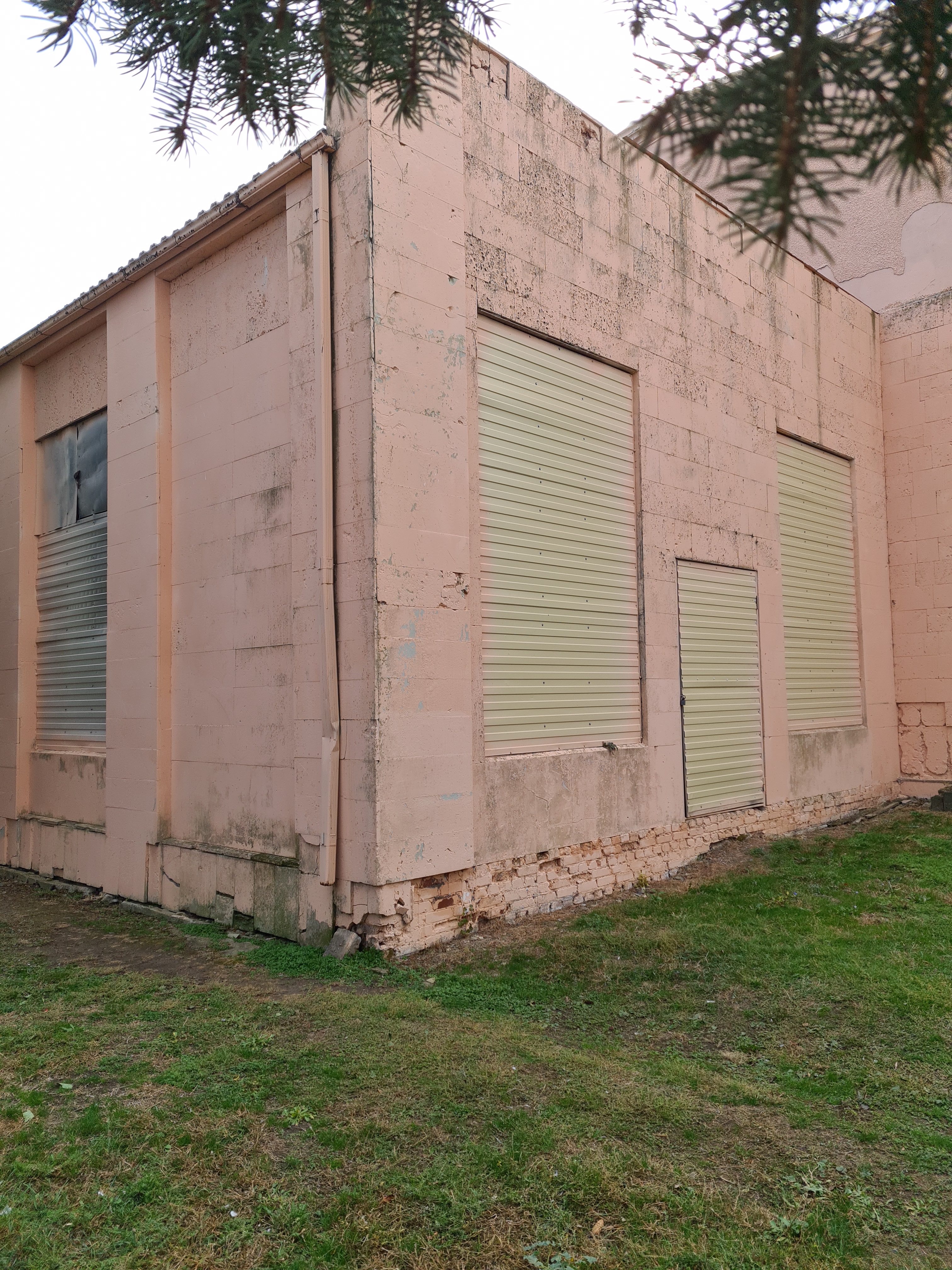 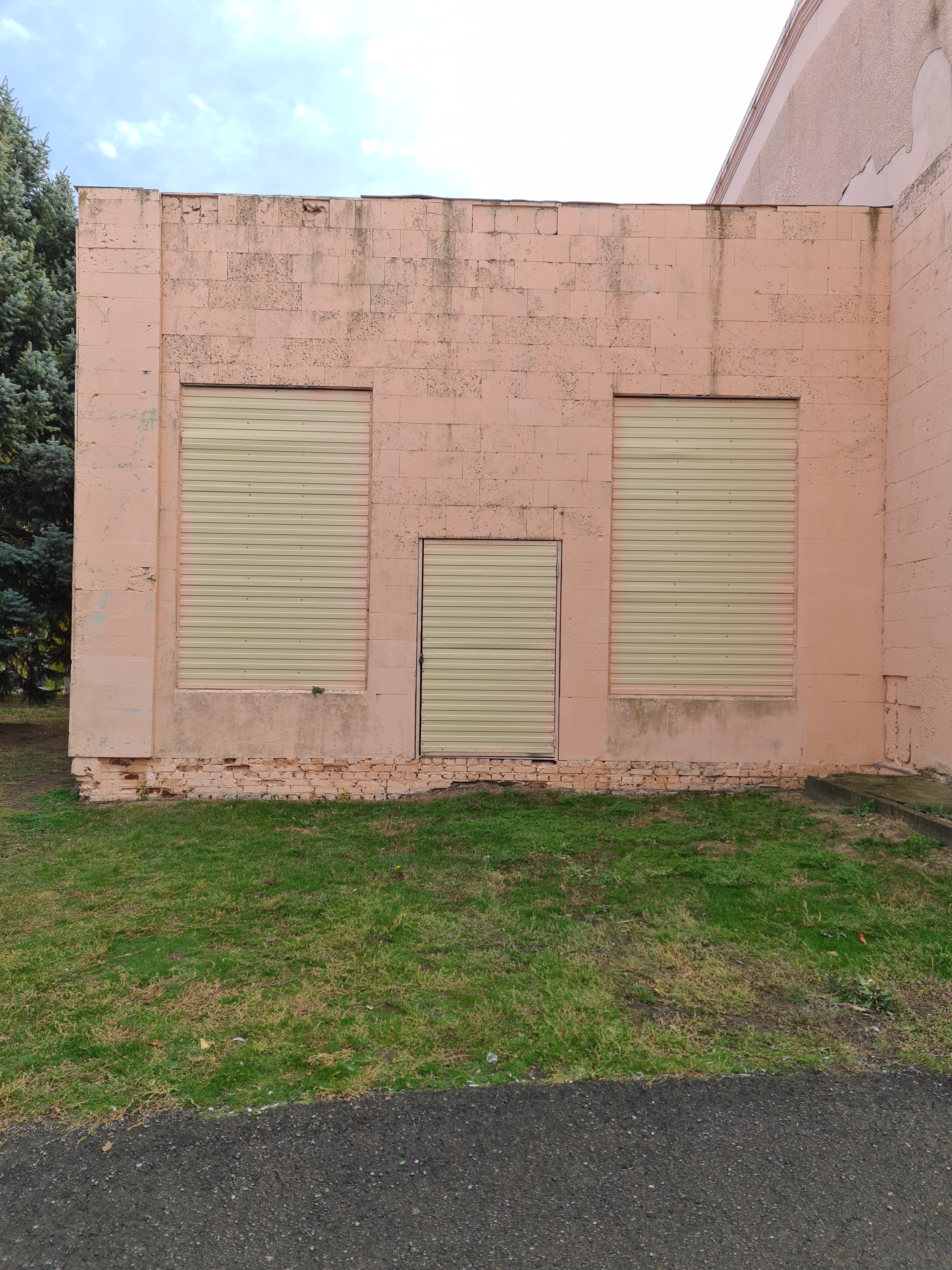 2Земельный участокРостовская область Песчанокопский район с. Красная Поляна ул. Кирова,7а480 кв.м61:30:0050101:4709Земельный участок, категория земель: Земли населенных пунктов.  Разрешенное использование: Предприятия общественного питания.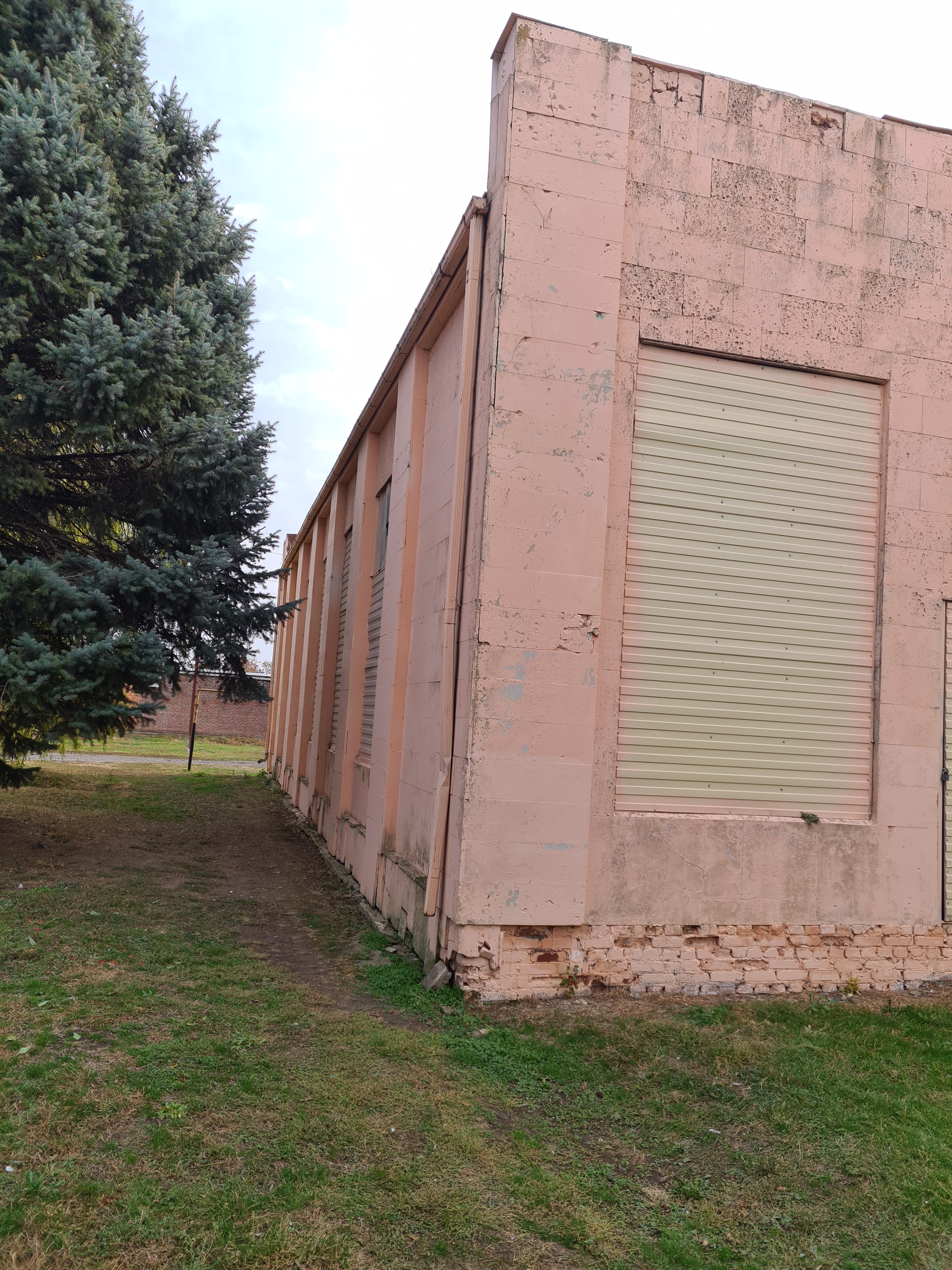 